Znak postępowania: 1/PU/2016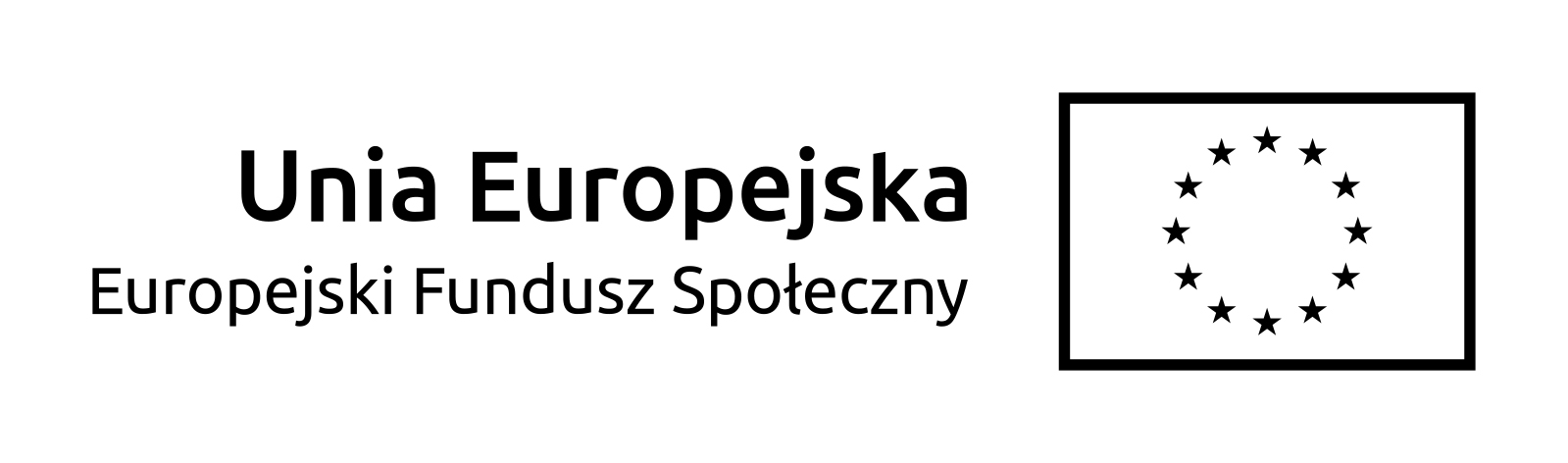 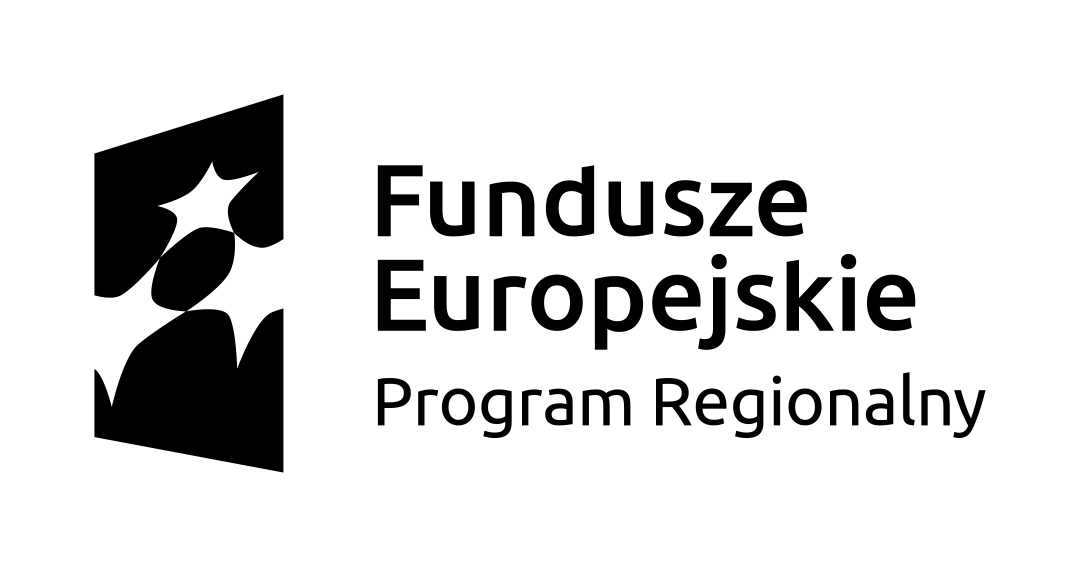 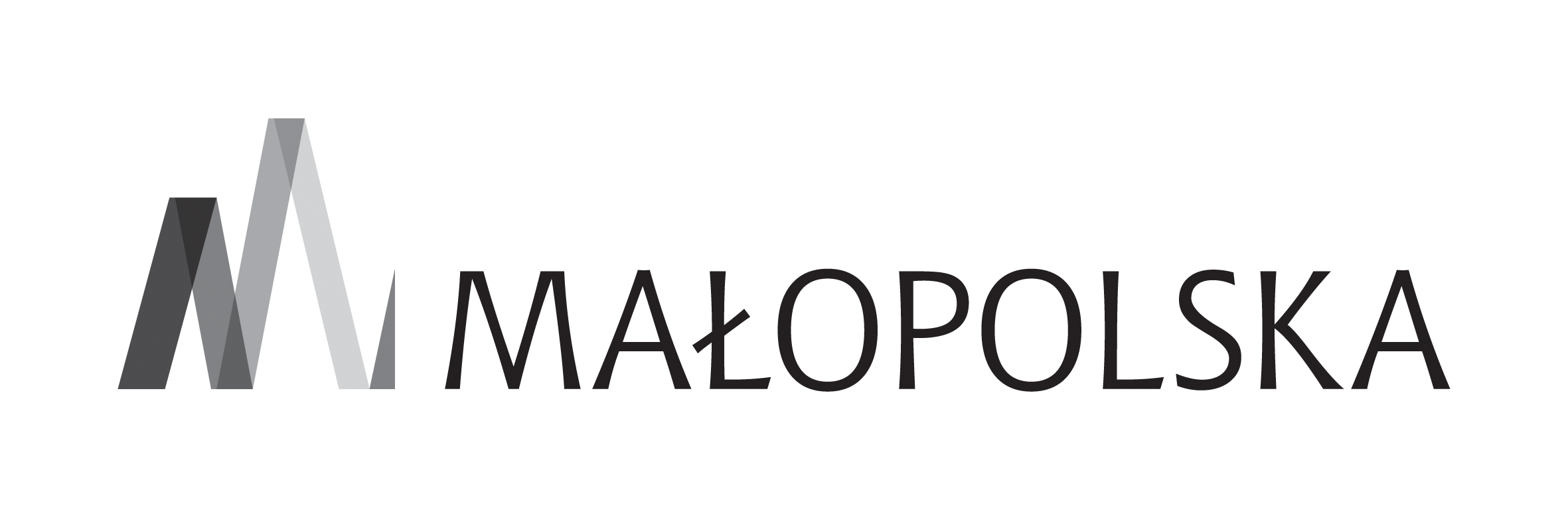 Zawiadomienie o wyborze najkorzystniejszej ofertyZawiadomienie z dnia 12.05.2016 r. o wyborze najkorzystniejszej oferty w postępowaniu o udzielenie zamówienia publicznego o wartości poniżej 30 000 euro na realizację zadania pn. „Modernizacja pracowni masażu, komunikacji w języku obcym, kinezyterapii i sal do kształcenia zawodowego w SPIML w ramach projektu  Modernizacja  Kształcenia Zawodowego w Małopolsce II” –   wyłonienie inwestora zastępczego dla w/w zadania . Zamawiający: Województwo Małopolskie    (ul. Basztowa 22, 31-156 Kraków)                                                                                                                                  Szkoła Policealna  Integracyjnej Masażu  Leczniczego Nr 2 w Krakowie,                                                                                                    ul. Królewska 86, 30-079 Kraków,                                                                                                                                                                        Tel./fax: 12/638-56-61 ,  email:spiml@kki.pl, www.spiml.edu.plInformacja o Wykonawcach, którzy złożyli oferty:Zamawiający wybrał jako najkorzystniejszą  ofertę nr 1 Wykonawcy :GRI – Generalny Realizator Procesu Inwestycyjnego Sp. z o.o.Os. Złotej Jesieni 6 ,  31-826 Kraków     z ceną brutto:  66 789,00 złUzasadnienie:Oferta spełnia wszystkie warunki udziału przedstawione  w Zaproszeniu.Oferta została oceniona jako najkorzystniejsza w oparciu o kryterium wyboru cena 100% i uzyskała 100 pkt.Zamawiający informuje, że zawrze umowę w sprawie zamówienia publicznego w dniu 16.05.2016 r.Dyrektor Szkoły Policealnej Integracyjnej Masażu                                                              Leczniczego Nr 2 w Krakowie                                                                                                           mgr Renata Żukiewicz –TopaNr ofertyNazwa i adres WykonawcyCena oferty  PLN bruttoPrzyznana liczba punktów  w kryterium cena1GRI – Generalny Realizator Procesu Inwestycyjnego Sp. z o.o.                  Os. Złotej Jesieni 6, 31-826 Kraków  66 789,00 100